AbsenderName und Anschrift der VertretungskraftAn die                   (Anschrift der Pflegekasse)Ihr Schreiben vomVersichertennummerPflegerechnung für die Pflege von_______________________________ (Name, Vorname und Adresse)Bitte kreuzen Sie nur eine der beiden folgenden Situationen an:Die Pflegeperson war vollständig abwesend (täglich 8 Stunden und mehr). Die Pflege wurde in der Zeit vom ______________       bis _________________ durchgeführt. Die Pflegeperson war stundenweise abwesend (weniger als 8 Stunden täglich). Die Pflege wurde wie folgt durchgeführt: (gegebenenfalls bitte auch die Rückseite benutzen) Für meine Bemühungen stelle ich der BARMER GEK – Pflegekasse insgesamt €  in Rech­ nung und bitte um Überweisung auf das folgende Konto: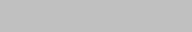 Kontoinhaber_________________________________________________________________________________GeldinstitutIBAN	BICIch habe bereits in diesem Kalenderjahr einen anderen Pflegebedürftigen gepflegt:nein ja, in der Zeit vom ____________ bis ____________ Für Rückfragen bin ich tagsüber telefonisch zu erreichen unter ____________________ (Angabe ist freiwillig)Hiermit bestätige ich die vorstehenden Ausführungen.Datum/Unterschrift der Vertretungskraft	Datum/Unterschrift der/des Versicherten bzw. der/des Bevollmächtigten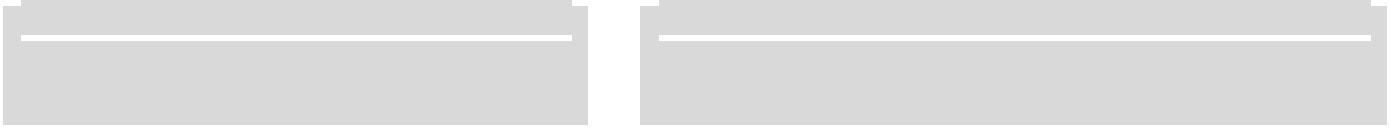 DatumDatumDatumDatumDatumDatumDatumDatumDatumDatumDatumDatum____________________________________________________________StundenzahlStundenzahlStundenzahlStundenzahlStundenzahlStundenzahlStundenzahlStundenzahlStundenzahlStundenzahlStundenzahlStundenzahl____________________________________________________________